1.01.2014год                         «Новогодняя встреча Красной Шапочки и Серого Хвостика».       26.12.2014 г. в МКДОУ д/с № 3 а.Башанта прошёл утренник, посвящённый Новому году «Новогодняя встреча Красной Шапочки и Серого Хвостика». Вокруг ёлки с Дедом Морозом и Снегурочкой водили хоровод. Красная Шапочка и Серый Хвостик вместе с детьми провели игры. Дети приготовили разные сценки, рассказали стихотворения, спели песни. В конце Дедушка Мороз вручил всем детям подарки.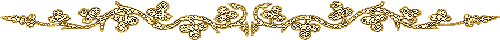 1.01.2012год                                             «Письмо Дедушке Морозу    20.12.2014 г. воспитатели Джуманаева Имсындык Оразовна и Якубова Хадыча Сагандыковна провели вместе с детьми МКДОУ д/с № 3 игру : «Солнечные зайчики». Учили детей различать музыкальные построения : вступление, запев, припев. Также провели игру «Снежки». Научили детей выполнять движения под словесную команду, состоящую из 3 действий. Провели беседу «Письмо Дедушке Морозу». Дети написали свои пожелания Деду Морозу. В конце мероприятий дети были поощрены. 1.12.2014год                       День Матери в нашей стране стал отмечаться совсем недавно. Этот праздник быстро прижился в России. Именно в этот день мы можем сказать о своём отношении к маме с такой любовью, с такой нежностью, чтобы почувствовалось всё тепло этих слов. Гостеприимные стены нашей школы с радостью и открытым сердцем встретили родителей  и бабушек своих учеников на музыкальном вечере «Женщина, чьё имя Мать!». Воспитанники д/с №3, учащиеся школы  и работники ДК а. Башанта подготовились основательно, им так хотелось порадовать всех  матерей, что прошло всё мероприятие на одном дыхании. Прозвучали красивые и трогательные песни и стихи о мамах и бабушках, сценки  в ролях представили ученицы  5 и 6 класса, воспитанники д/с и ученицы начальных классов порадовали танцами. Никто не остался равнодушным, услышав задушевные нотки в детских голосах, и уже далеко не детские эмоции взрослых. А закончилось мероприятие  сладким столом с чаем.5.11.2014год       Родительское собрание  по теме: " Грипп  и  его профилактика"                      Доклад  31.10.2014 год  в в старшей группе детского  сада  было проведено мероприятие  "Прощание с осенью". К детямпришла "Осень" , она играла с детьми , загадывала загадки, танцевала и пела песни про осень . Ребята с   удовольствием играли и пели. Дети младшей группы были  благодарными зрителями.  Разработка мероприятия  15.10.2014 года в старшей группе детского  сада  было проведено мероприятие  " Кто быстрее и правильно раскрасит рисунок" .  Цель этого мероприятия выявить,  умеют ли дети определять цвета и красиво раскрасить рисунок.  Результат : все дети отлично справились с заданием.      РАСКРАСКИ20. 08. 2014 год                               Здоровье на весь год.  Летний отдых дошкольников  оказывает существенное  влияние на укрепление организма, сопротивляемость заболеваниям, создания  положительных эмоций;  предоставляет широкие возможности для развития коммуникативных, творческих способностей, а так же повышение информационной компетентности  родителей  в  области  организации летнего отдыха детей. Именно летом у детей есть прекрасная возможность получить заряд здоровья на весь год. 9.08. 2014 год                                            Лето – прекрасная пора  Лето – страна вечного детства, в которой  даже  взрослые  иногда  чувствуют себя немножко детьми. Это удивительная  и  благодатная  пора,  когда  детям можно вдоволь гулять, бегать и прыгать, больше времени проводить  на свежем воздухе. Для нас, педагогов, очень важно,  чтобы  каждый день приносил им  что-то новое, был наполнен интересным содержанием;  чтобы воспоминания о летнем времени, играх, прогулках, праздниках и развлечениях, интересных  эпизодах   еще  долго радовали  ребят. Огромную роль в том, насколько интересно дети  будут  проводить  лето  в детском саду, играет  желание  и умение воспитателя  сделать каждый  день для  малыша  ярким.«Традиции многонационального народа России»3 апреля 2014 года на базе МКДОУ д/с № 3 а. Башанта состоялось методическое объединение воспитателей дошкольных образовательных учреждений района. Гости были приглашены в музей МКОУ ООШ № 11 а. Башанта. Учащиеся школы предложили гостям совершить экскурсию по отдельным экспозициям музея. Халмухометова Яна, ученица 6 класса  осветила  подробности появления туркмен на Ставрополье. Рассказала о быте  и традициях туркмен, об их жизни в современное время. Кукеева Зорехан, ученица 6 класса рассказала об участнике Великой Отечественной войны Абдулаеве Ахмет Абдулаевиче. Уже  скоро 6 лет, как  его нет с нами. Абдулаев Ахмет Абдулаевич, первый  учитель, директор  Башантинской начальной школы. Человек-легенда, является  для юного поколения примером мужества, героизма, честности и справедливости. Халилова Мерджен, ученица 6 класса предложила участникам семинара  совершить небольшой  экскурс в удивительный мир архитектурных тонкостей  туркменского аула. Первая экспозиция, туркменская юрта - традиционное жилище  кочевых туркмен. Сегодня  она красуется не только на съемочной площадке, в музее имени Прозрителева и Праве,  но и на  праздниках туркмен. Следующая экспозиция: Мемориальная доска депутата Государственной Думы Ставропольского края первого созыва Т.Б.Оджаева.  Участники семинара   слушали рассказ  о нашем земляке – Оджаеве Т.Б., человеке, посвятившем жизнь народу, благим делам, но не успевшего свершить многое  во благо народа. Хакимова Аминат, ученица 7 класса   с особым волнением рассказал о русском летчике,  ценой своей жизни спасшего аул от беды,  Андрее Морозове. Учащиеся школы бережно хранят в своих сердцах память о нем.  Настоящим самородком туркменской литературы является великий туркменский мыслитель Махтумкули Фраги.  Махтумкули Фраги в переводе с туркменского языка означает «Разлученный со счастьем». Учащиеся школы читают его стихи наизусть, ежегодно 16 мая проводится    праздник Поэзии Махтумкули.  Достопримечательностью аула является мечеть имени Т.Б.Оджаева. Воспитатели детских садов из всего Арзгирского района впервые посетили мечеть в ауле Башанта. Гости воочию окунулись в мир исламской архитектуры. Их удивило внутреннее убранство мечети и её  экстерьер.Так же уполномоченный представитель Арзгирского сельсовета  в ауле  Башанта Козедуб Н.А.пригласил гостей в ДК а. Башанта.Фотоальбом открытого мероприятия